Önéletrajz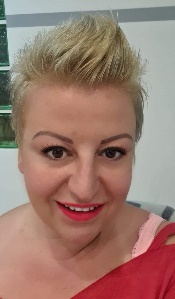 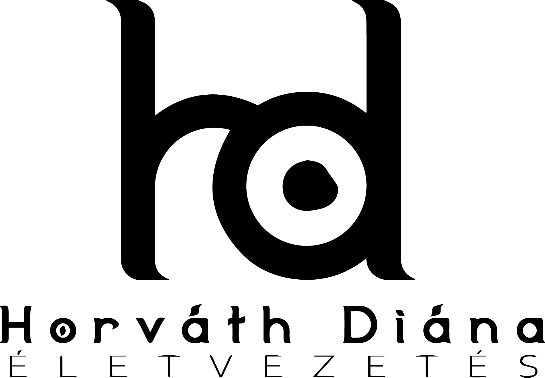 Személyes adatok:Név:		        	Horváth Diána Születési hely/ idő: 	Zalaegerszeg, 1983.09.22.Családi állapot:       	Egyedülálló (10 éves gyermekemmel élek)Telefon:                   	06303677776Cím:			ZalaegerszegE-mail:		hdeletvezetes@gmail.comHonlap:		www.hdeletvezetes.huTanulmányok:	1990 – 98 	Dózsa György Általános Iskola		         	1998 – 02 	Csány László Közgazdasági Szakközépiskola, Érettségi2002 – 04 		Csány László KSZKI Budapesti Gazdasági Főiskola Pénzügyi és Számviteli Főiskolai kar, Számviteli Szakügyintéző Felsőfokú Szakképesítés2004 – 07   	Budapesti Gazdasági Főiskola Pénzügyi és Számviteli FőiskolaHumán Erőforrás Menedzser Szak			2004		Cigánykártya tanfolyam  		BOI függő vizsga2008 július 	Reiki Association International       	1.Reiki2008 aug. 	Reiki Association International	       	2.Reiki2010 		Pszicho-Akadémi Családsegítő Konzulens(Akkreditáció: PL-1295)2011		Pszicho-AkadémiaSzemélyi és Életvezetési Tanácsadó(Akkreditáció: PL-4622)2011	       	BOI független vizsga2012 		Pszicho-AkadémiaPszichológiai Mentor(Akkreditáció: PL-4618)2013	       	Pénzügyi hatósági vizsga2013.július 	Kopa Ágnes Pránanadi MestertanárPRÁNANADI ELSŐ fokozat2014-2016 	KIRKO Ezoterikus SzabadegyetemParapszichológus-Asztrológus2015 		Gyengéné Kószó Zsanett tanfolyamaiAngyali Kommunikáció2016-2017 	KIRKO Ezoterikus SzabadegyetemSpiritiszta-Transzperszonális Pszichológus2017.nov. 	ESSENIAAngyal tanfolyam-MIT ENGEL leben			2018-2019	Karma Asztrológia Iskola Angyal Mónika					Karmaasztrológus2019		Teremts Jövőt Spirituális Akadémia					Tarot Kártyavető					Személyiségfejlesztő					Anyagi siker tanfolyam					Angyal-Fehérmágia					Kristálygyógyászat					Gyógyító Mágia alap és haladó			2019. április	Reiki Association International					Szellemgyógyász I.			2019. április	Reiki Association International					Szellemgyógyász II.			2019		Kínai Asztrológia Iskola Nagy Melinda					Kínai AsztrológusSzakmai tapasztalat: Hoffmann Rt.				- Számviteli Szakügyintéző 2003. (gyakorlat)Avon Cosmetics Hungary Kft.	- Kereskedelmi Koordinátor 2005-től (Országos 2. hely évente)Budapest Bank			- Mobilbankár  2005-2008 december 31.(Top 5 Tanácsadó)Generali Providencia Zrt.		- Fiókvezető Életvonal 2009-2010 október 26.(legjobb fiók)Uniqa Biztosító Zrt.			- Körzetigazgató 2012.10.29-2014.02.28Bobby Boys KKT		- Életvezetési Mentor (Tulajdonos, 2012.től tanácsadás folyamatosan)Készségek:	-     Alap szintű angol nyelvtudásFelhasználói szintű számítógépes ismeret„B” kategóriás jogosítványJó kommunikációs és problémamegoldó képességRugalmasságVezetői kompetenciákProfi értékesítőTanácsadói kommunikációKártyavetésAsztrológiaPszichológiaKarmaasztrológiaKínai AsztrológiaHobby/ Érdeklődési kör: Emberi kapcsolatok szerzése, ápolásaTanácsadásÖnismeretInternet-     Nordit WalkingSzépségápolásÉrtékesítésTanulás, önfejlesztéskártyavetésMotivációs LevélHorváth Diána (Zalai Segítő) vagyok. Parapszichológus, Transzperszonális Pszichológus, Cigánykártyából segítek, Tarot kártya elemző, Mediális képességeim vannak, Angyalokkal kommunikálok, Pszichológiai mentor, Családsegítő konzulens, Személyi és életvezetési tanácsadó, Energiagyógyász, Asztrológus, Karmaasztrológus és még sok sok más…ez egy sírig tartó tanulás..Azt hittem élek, járom az utam, tartok valahova, haladok előre, mindent jól csinálok, bármit megtehetek, a sorsom csak jó lehet, lehetetlen nem létezik.Kaptam rengeteg rosszat, akadályt, bántottak és bántottam, de nem kerestem az okokat, ha fájt, hagytam fájni, aztán továbbléptem. Nem kerestem a megoldást, nem érdekelt, mi, miért történt, elestem, leporoltam magam, mentem, törtettem tovább. Nem tett boldoggá, de nem is voltam boldogtalan, csak voltam.Aztán jött az áttörés, rátaláltam a spiritualitásra és gyökeresen megváltozott az életem. Minden, mit addig igaznak hittem, hamis volt, minden, mit rossznak ítéltem átkonvertálom. Érdekelnek az okok, megtanultam, semmi nem történik ok nélkül. Eddig csak éltem, most törekszem, hogy tudatosan éljek. Hatalmas a különbség.Hihetetlen mennyiségű és minőségű tudást kaptam a Professzoroktól, Mesterektől, ámultam, mekkora tudás birtokában vannak. Egyre inkább akarok tudni, keresni a megoldásokat, segíteni magamon, másokon.A teljes életfelfogásom átalakult, az igaznak hitt pénzügyi értékesítői szakmám szép lassan háttérbe szorítottam, mert rájöttem nem konkrétan az én utam. Az én utam egészen más.Figyelem az embereket, keresem a dolgokra a megszerzett tudásom általi várható reakciókat. És működik. Reagálnak.Napjainkban egyre elterjedtebb, hogy minden betegségnek, szokásnak lelki oka lehet. Én úgy gondolom, hogy nem csak lehet, hanem biztosan van is.Minden történésnek az életünkben lelki oka van.A szervezet jelez, hogy valamit meg kíván mutatni számunkra, ami mélyen a tudattalanunkban gyökeredzik és ott már annyira emészt, hogy fizikai tüneteket is produkál.A probléma, a betegség tehát egy jelzés az egyén tudata felé, hogy valami megoldandó feladata van, melynek a megoldásának eljött az ideje.Persze ahogy semmi sem, ez sem egyszerű dolog, hogy megtaláljuk mi is a pontos okozója bennünk az adott szokásnak, betegségnek.A megoldáshoz felé vezető úton nagyon fontos és első lépés a probléma, a szokás, illetve betegség felismerése, felvállalása és felkészülés a kitartó és őszinte „kutató” munkára, melynek eredményeként megtudhatjuk mi is lakozik bennünk, mi is az okozó. Innen már célirányosan indulhatunk a megoldás felé.Ebben a kitartó és őszinte kutatómunkában tudok én is segítséget nyújtani, hogy a megtanultak alapján segítsek hatékonyan és „gyorsan” megtalálni az okot, hogy aztán indulhasson a megoldási fázis. Vigyük sikerre a Te életedet is! Horváth Diána